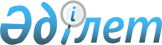 О проекте распоряжения Президента Республики Казахстан "О присуждении Государственной стипендии видным деятелям литературы и искусства Казахстана в 2006 году"Постановление Правительства Республики Казахстан от 13 декабря 2006 года N 1197



      Правительство Республики Казахстан 

ПОСТАНОВЛЯЕТ

:



      внести на рассмотрение Президента Республики Казахстан проект распоряжения Президента Республики Казахстан "О присуждении Государственной стипендии видным деятелям литературы и искусства Казахстана в 2006 году".

      

Премьер-Министр




      Республики Казахстан





 


О присуждении Государственной стипендии видным деятелям






литературы и искусства Казахстана в 2006 году



      1. Присудить Государственную стипендию видным деятелям литературы и искусства Казахстана в 2006 году согласно приложению.



      2. Настоящее распоряжение опубликовать в средствах массовой информации.

      

Президент




      Республики Казахстан


      Астана, Акорда, 2006 года



      N




Приложение                 



к распоряжению Президента  



Республики Казахстан       



от " __ " _______ 2006 года



N_                         


Список




видных деятелей литературы и искусства Казахстана,




которым присуждена Государственная стипендия в 2006 году



Деятели литературы


Адаев Сабр              - 1960 года рождения, поэт

Айтхожина Марфуга       - 1936 года рождения, поэтесса,



                          лауреат Государственной премии

Ахметова Куляш          - 1946 года рождения, поэтесса, лауреат



                          премии Союза молодежи Казахстана

Баянбаев Кастек         - 1936 года рождения, поэт, лауреат



                          премии Союза писателей Казахстана

Жаканов Илья            - 1936 года рождения, писатель,



                          искусствовед

Жумагалиев Кайрат       - 1937 года рождения, поэт

Жумадилов Кабдеш        - 1936 года рождения, народный писатель,



                          лауреат Государственной премии

Иманасов Сакен          - 1938 года рождения, поэт, лауреат



                          международной премии "Алаш" 

Исабаев Нуртас          - 1954 года рождения, поэт

Искаков Калихан         - 1935 года рождения, прозаик,



                          лауреат Государственной премии

Кемелбаева Айгуль       - 1965 года рождения, прозаик

Канатбаев Дюйсенбек     - 1940 года рождения, поэт,



                          лауреат международной премии "Алаш"

Кумарова Шарбану        - 1936 года рождения, прозаик,



                          лауреат международной премии "Алаш"

Казыбеков Нуркасым      - 1936 года рождения, писатель

Мамасеитов Турлыбек     - 1949 года рождения, прозаик,



                          лауреат международной премии "Алаш"

Муратбеков Саин         - 1936 года рождения, писатель

Муканов Галымжан        - 1953 года рождения, поэт

Ниязбеков Рафаэль       - 1943 года рождения, поэт

Нургалиев Утежан        - 1938 года рождения, поэт,



                          лауреат международной премии "Алаш"

Нурмагамбетов Тынымбай  - 1945 года рождения, прозаик, лауреат



                          премии Казахского ПЕН-клуба

Оспанов Сейфолла        - 1938 года рождения, писатель

Ильясов Кажытай         - 1939 года рождения, поэт, сатирик

Самитулы Жаксылык       - 1940 года рождения, писатель

Сарыбаев Темирше        - 1941 года рождения, поэт

Сегизбаев Кадирбек      - 1941 года рождения, писатель, лауреат



                          премии Союза писателей Казахстана

Чернова Надежда         - 1947 года рождения, поэтесса

Шаваев Шайм             - 1938 года рождения, поэт


Деятели искусства


Ахмедьяров Каршымбай    - 1946 года рождения, народный артист



                          Казахстана, лауреат Государственной



                          премии

Ажиев Уке               - 1924 года рождения, художник,



                          заслуженный деятель Казахстана

Аубакиров               - 1985 года рождения, солист балета



Жандос Болатович          Национального театра оперы и балета



                          им. К. Байсеитовой

Аширбекова Роза         - 1938 года рождения, народная артистка



                          Казахстана, актриса Государственного



                          академического казахского театра для



                          детей и юношества им. Г. Мусрепова

Бойченко                - 1947 года рождения, актер Государственного



Гавриил Моисеевич         академического русского театра драмы имени



                          М. Лермонтова, народный артист Казахстана

Байкошкарова            - 1943 года рождения, актриса Казахского



Гайникамал Мукановна      государственного академического театра



                          драмы им. М. Ауэзова

Есенкулов Сейтхан       - 1939 года рождения, заслуженный артист



                          Казахстана, актер Государственного



                          академического казахского театра для



                          детей и юношества им. Г. Мусрепова

Баяхунов                - 1927 года рождения, композитор,



Бакир Яхиянович           народный артист Казахстана

Галымжанова             - 1924 года рождения, заслуженный



Лейла Галиевна            работник культуры Казахстана,



                          государственный и общественный деятель

Дюйсекеев Кенес         - 1946 года рождения, заслуженный деятель



                          Казахстана, композитор

Жунисбеков              - 1936 года рождения, заслуженный артист



Ергали Сыздыкович         Казахстана, актер драматического театра



                          имени К.С. Станиславского

Клушкин Юрий            - 1937 года рождения, народный артист



                          Казахстана

Кадыров                 - 1935 года, рождения, профессор



Ахметжан Насырович        Казахской национальной академии



                          искусств имени Т. Жургенова

Мергали Яссауи          - 1984 года рождения, лауреат международных



                          конкурсов, солист балета Казахского



                          государственного академического театра



                          оперы и балета имени Абая

Мышбаева Нукетай        - 1938 года рождения, народная артистка



                          Казахстана, актриса Казахского



                          государственного академического театра



                          драмы имени М. Ауэзова

Мангитаев Мынжасар      - 1937 года рождения, народный артист



                          Казахстана, композитор

Мусабаев Рашид          - 1933 года рождения, народный артист



                          Казахстана

Мусабаев Талгат         - 1978 года рождения, лауреат между-



                          народных и республиканских конкурсов,



                          солист Казахского государственного



                          академического театра оперы и



                          балета имени Абая

Сапаргаликызы Шугыла    - 1972 года рождения, балетмейстер-



                          постановщик Национального театра



                          оперы и балета им. К. Байсеитовой

Тасыбекова Торгын       - 1938 года рождения, народная артистка,



                          актриса Казахского государственного



                          академического театра драмы им. М. Ауэзова

Тельгозиева Гульмира    - 1970 года рождения, живописец

Туякбаева               - 1976 года рождения, скрипачка, солистка



Меруерт Жанботаевна       Мюнхенского симфонического оркестра Германии

Шарипова                - 1931 года рождения, народная артистка



Замзагуль Нусипбаевна     Казахстана, актриса Казахского



                          государственного академического театра



                          драмы им. М. Ауэзова

					© 2012. РГП на ПХВ «Институт законодательства и правовой информации Республики Казахстан» Министерства юстиции Республики Казахстан
				